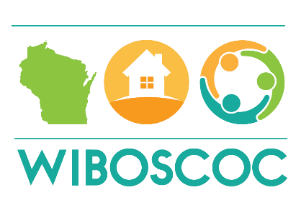 WIBOSCoC Executive Committee Meeting3/15/18GoTo MeetingMinutesMeeting was call to Order by Jenette Petts at 11:05 amMembers Present:  Lisa Haen, Jeanette Petts, Meika Burnikel, Mille RounsvilleStaff Members Present:  Carrie PoserProcessing documents differently – through workgroupsDiscussed a new process for changing documents.  Jeanette suggested that we form work groups that work on the document by reviewing the membership and board comments, make the changes and present a revised version to the entire board.  In the future we move forward with choosing work groups to revise and present documents to the entire board.Education on abstaining on decisionsDiscussed the proper way to vote and abstain.  We reviewed the BOS BOD Conflict of Interest Decision Making Policy and the appropriate time and items abstaining from a vote.  Jeanette suggested that someone create a document for board members that explains when you need to abstain for certain and the gray areas.  Meika volunteered to create the document.Strategic PlanningWe need to get back to strategic planning that is focused on getting ahead of needed work rather than the edge of work.  Carrie created and reviewed a document that outline what we have completed and what still needs to be created.  There are several COC Competition specific policies and Standards, the Rejection Policy, Reallocation Policy and Review, Rank, Selection of New Project Policy.  We agreed the Rejection Policy and the Reallocation Policy documents should go out to membership for comment after they are formatted into an appropriate document. Meika will work on creating those policies. Discussed policies that need to be reviewed and several that need to be presented to and voted on by the membership:  PSH and TH Order of Priority.Strategic goal/policy was reviewed and discussed.  Proposed creating a document that lays out the what & why and the definition of what ending homelessness means for veterans, chronic, families, youth and all. Carrie presented an example of the Texas COC Policies and Procedures. Members discussed how to create such a document. Jeanette suggested that we organize a strategic planning process for the membership where we would generate suggestions/ideas then have the Board use that to inform future Quarterly meetings.  We need to educate the membership on the established USICH criteria, benchmarks, conclusions and resources first. Once that is completed then we can move forward with the Strategic Planning process.Reviewed other COC Competition specific needed items.  We need a COC-wide plan to address the criminalization of homelessnessDiscussed the System Performance Measure items that need defined strategies.  Suggestion to have a strategy session to generate a position on these items.PoliciesCarrie is going to make a template that includes all of the policies that need to be written.  We will ask Board members individually or as teams to take on some policies to develop.  Jeanette will look to see who might be a good candidate to work on specific policies and assign people to that policy.No new BusinessMeeting adjourned at 12:07 pm